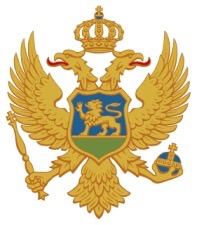 Crna GoraMINISTARSTVO JAVNE UPRAVE, DIGITALNOG DRUŠTVA I MEDIJAZAHTJEV ZA DODJELU SREDSTAVA IZ PODFONDA ZA DNEVNE I NEDJELJNE ŠTAMPANE MEDIJE I INTERNETSKE PUBLIKACIJE, ZA OPERATIVNE TROŠKOVE ZA SAMOREGULATORNA TIJELA -OPŠTI PODACI-IZJAVAPotpisivanjem ove izjave podnosilac zahtjeva potvrđuje da su svi navedeni podaci istiniti i tačni, kao i da za aktivnosti za koje se traže sredstva iz Fonda nijesu obezbijeđena sredstva iz drugih izvora (donacija, sponzorstava ili grantova od strane domaćih i stranih institucija), odnosno da neće doći do višestrukog finansiranja po istom osnovu. Uz zahtjev se dostavljaju:rješenje nadležnog državnog organa o registraciji nevladine organizacije, ukoliko je podnosilac zahtjeva kolektivno eksterno samoregulatorno tijelo;originalna ili ovjerena kopija osnivačkog akta i Statuta dostavljenog nadležnom organu iz tačke 1);originalna ili ovjerena kopija osnivačke odluke i poslovnika o radu, ukoliko je podnosilac zahtjeva osnivač internog samoregulatornog tijela; potvrda da podnosiocu zahtjeva nijesu blokirani računi u postupku prinudne naplate, koja ne smije biti starija od 30 dana od dana objave javnog konkursa;potvrda nadležnog organa za javne prihode da je podnosilac zahtjeva izmirio sve dospjele obaveze ili poštuju važeći protokol ili drugi akt o reprogramu poreskog duga;za svakog pojedinog osnivača medija nad kojima je uspostavljeno samoregulatorno tijelo/ombudsman: izjava o načinu realizacije obaveze da objavi podatke o vlasničkoj strukturi, saglasno članu 11 st. 4 i 5 Zakona o medijima;potvrda nadležnog organa za javne prihode da je izmirio sve dospjele obaveze ili poštuju važeći protokol ili drugi akt o reprogramu poreskog duga, koja ne smije biti starija od 15 dana od dana objave javnog konkursa potvrda da mu nijesu blokirani računi u postupku prinudne naplate, koja ne smije biti starija od 30 dana od dana objave javnog konkursa.Dokumenti koji su navedeni kao izvori verifikacije u poglavlju 4.Godišnji izvještaji o relizovanim aktivnostima samoregulatornog tijela/ombudsmana koje se odnose na vršenjem promocije i nadzora nad poštovanjem profesionalnih i etičkih standarda sadržanih u Kodeksu u mediju, odnosno medijima koji su njegovi članovi i donosi odluke po žalbama, za tri godine prije roka za podnošenja zahtjeva.Napomene:
Prijava se podnosi u elektronskoj formi, zajedno sa svom pratećom dokumentacijom propisanom Pravilnikom o uslovima za raspodjelu sredstava iz Fonda za podsticanje pluralizma i raznovrsnosti medija namijenjenih  štampanim medijima i internetskim publikacijima;Neblagovremene prijave će se bez razmatranja odbaciti.U slučaju podnošenja nepotpune prijave, u roku od najduže 7 dana od dana isteka roka za podnošenje prijave, Nezavisna komisija će, u elektronskoj formi, zatražiti njegovom podnosiocu da prijavu ili prateću dokumentaciju dopuni ili ispravi podacima i/ili dokumentacijom koja ne predstavljaju osnov za bodovanje, odnosno ne može uticati na rezultate bodovanja. Ukoliko podnosilac zahtjeva ne izvrši dopunu ili ispravku prijave u roku koji ne može biti duži od sedam dana, Nezavisna komisija će takav zahtjev odbaciti kao nepotpun.Podnosilac zahtjeva:Broj: Datum:OSNOVNI PODACI O PODNOSIOCU ZAHTJEVAOSNOVNI PODACI O PODNOSIOCU ZAHTJEVAOSNOVNI PODACI O PODNOSIOCU ZAHTJEVANaziv podnosioca zahtjeva (ime i organizacioni oblik)SjedišteAdresaTelefonE-mailAdresa za prijem službene pošteNaziv banke kod koje ima otvoren žiro-račun(navesti sve banke)Naziv banke kod koje ima otvoren žiro-račun(navesti sve banke)Broj žiro-računaOvlašćeno lica podnosioca zahtjeva (ime, telefon i e-mail)Kontakt osoba za podatke iz ovog zahtjeva (ime, telefon i e-mail) PODACI O USLUGAMA SAMOREGULATORNOG TIJELA ZA KOJE SE PODNOSI ZAHTJEV ZA POKRIĆE OPERATIVNIH TROŠKOVAPODACI O USLUGAMA SAMOREGULATORNOG TIJELA ZA KOJE SE PODNOSI ZAHTJEV ZA POKRIĆE OPERATIVNIH TROŠKOVAOpis usluge Količina PODACI O OSNIVAČIMA MEDIJA I MEDIJIMA NAD KOJIMA JE USPOSTAVLJENO SAMOREGULATORNO TIJELOPODACI O OSNIVAČIMA MEDIJA I MEDIJIMA NAD KOJIMA JE USPOSTAVLJENO SAMOREGULATORNO TIJELOPODACI O OSNIVAČIMA MEDIJA I MEDIJIMA NAD KOJIMA JE USPOSTAVLJENO SAMOREGULATORNO TIJELOOsnivač medijaNaziv medijaVrsta ............(x)4. PREGLED AKTIVNOSTI SAMOREGULATORNOG TIJELA REALIZOVANIH U POSLJEDNJE TRI GODINE4. PREGLED AKTIVNOSTI SAMOREGULATORNOG TIJELA REALIZOVANIH U POSLJEDNJE TRI GODINE4. PREGLED AKTIVNOSTI SAMOREGULATORNOG TIJELA REALIZOVANIH U POSLJEDNJE TRI GODINE4. PREGLED AKTIVNOSTI SAMOREGULATORNOG TIJELA REALIZOVANIH U POSLJEDNJE TRI GODINE4. PREGLED AKTIVNOSTI SAMOREGULATORNOG TIJELA REALIZOVANIH U POSLJEDNJE TRI GODINEMehanizam za rješavanje žalbi čitalaca zbog nepoštovanje profesionalnih i etičkih standardaMehanizam za rješavanje žalbi čitalaca zbog nepoštovanje profesionalnih i etičkih standardaMehanizam za rješavanje žalbi čitalaca zbog nepoštovanje profesionalnih i etičkih standardaMehanizam za rješavanje žalbi čitalaca zbog nepoštovanje profesionalnih i etičkih standardaMehanizam za rješavanje žalbi čitalaca zbog nepoštovanje profesionalnih i etičkih standardaPrva godinaprije konkursaDruga godinaprije konkursaTreća godinaprije konkursaIzvorverifikacijeIme i prezimeIme i prezimePropisane sankcije za nepoštovanje profesionalnih i etičkih standarda i naležnosti mehanizma za izricanje sankcija Propisane sankcije za nepoštovanje profesionalnih i etičkih standarda i naležnosti mehanizma za izricanje sankcija Propisane sankcije za nepoštovanje profesionalnih i etičkih standarda i naležnosti mehanizma za izricanje sankcija Propisane sankcije za nepoštovanje profesionalnih i etičkih standarda i naležnosti mehanizma za izricanje sankcija Propisane sankcije za nepoštovanje profesionalnih i etičkih standarda i naležnosti mehanizma za izricanje sankcija Rezultati nadzora nad poštovanjem profesionalnih i etičkih standardaRezultati nadzora nad poštovanjem profesionalnih i etičkih standardaRezultati nadzora nad poštovanjem profesionalnih i etičkih standardaRezultati nadzora nad poštovanjem profesionalnih i etičkih standardaRezultati nadzora nad poštovanjem profesionalnih i etičkih standardaPrva godinaprije konkursaDruga godinaprije konkursaTreća godinaprije konkursaIzvorverifikacijeBroj primljenih žalbi čitalacaBroj odbijenih žalbi čitalacaBroj usvojenih žalbi čitalaca  i izrečenih sankcija Broj izrečenih sankcija po sopstvenoj inicijativiBroj izvršenih sankcija5.IZNOS I NAMJENA SREDSTAVA KOJA SE ZAHTJEVOM TRAŽE5.IZNOS I NAMJENA SREDSTAVA KOJA SE ZAHTJEVOM TRAŽEIznos sredstava za koji se podnosi Zahtjev (u €)M.P.PODNOSILAC ZAHTJEVA___________________________(potpis)(ime i prezime ovlašćenog lica)(štampanim slovima)